邮睥检验报告样品名称：  生活饮用水委托单位：静乐县疾病预防控制中心检验类别：	委托检验 	山西宁有限公司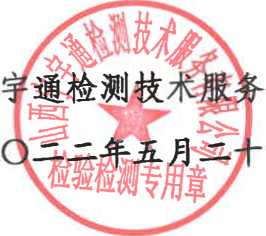 检验报告报告编号:NYT/BG22050689检验报告（续页）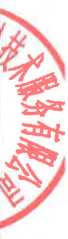 170403131015有效期至2023轲3月09B检验报告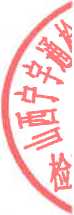 样品名称：	生活饮用水委托单位：静乐县疾病预防控制中心检验类别： 	委托检验 	山西宁有限公司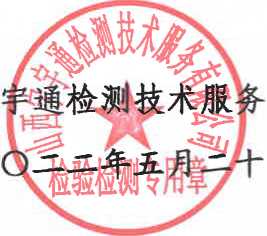 170403131015有效期至2023年03月09日检验报告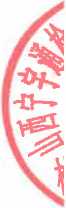 样品名称： 生活饮用水委托单位：静乐县疾病预防控制中心检验类别：	委托检验 	眼务有限公司十二日山西宁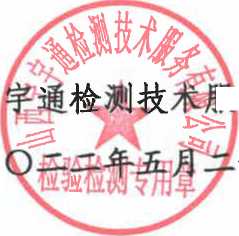 报告编号：NYT/BG22050689	第1页 共2页报告编号：NYT/BG22050689	第1页 共2页报告编号：NYT/BG22050689	第1页 共2页报告编号：NYT/BG22050689	第1页 共2页报告编号：NYT/BG22050689	第1页 共2页样品名称I	生活饮用水	1检验类别委托检验'；用4委托单位静乐县疾病预防控制中心来样方式1送样'；用4采样地点静乐县农机苑小区末梢水样品编号1SZ-22050689'；用4样品数量1份	1来样日期|2022. 5. 17'；用4样品描述清澈、透明分析日期2022. 5.17-2022. 5. 21'；用4检验项目色度、浑浊度、臭和味、肉眼可见物等16项（见续页）色度、浑浊度、臭和味、肉眼可见物等16项（见续页）色度、浑浊度、臭和味、肉眼可见物等16项（见续页）'；用4检验依据GB/T 5750-2006《生活饮用水标准检验方法》GB/T 5750-2006《生活饮用水标准检验方法》GB/T 5750-2006《生活饮用水标准检验方法》'；用4主要仪器 设备及编号离子色谱仪NYT/YQ-011.紫外可见分光光度计NYT/YQ-069、电感耦合等离 子体质谱仪NYT/YQ-140等离子色谱仪NYT/YQ-011.紫外可见分光光度计NYT/YQ-069、电感耦合等离 子体质谱仪NYT/YQ-140等离子色谱仪NYT/YQ-011.紫外可见分光光度计NYT/YQ-069、电感耦合等离 子体质谱仪NYT/YQ-140等'；用4检验结论共检16项，所检项目均符合GB 5749-2^06《生犁里水卫星*准》的要求共检16项，所检项目均符合GB 5749-2^06《生犁里水卫星*准》的要求共检16项，所检项目均符合GB 5749-2^06《生犁里水卫星*准》的要求'；用4测试环境温度：18.0-25.0 °C	30.0-50.0    %RH温度：18.0-25.0 °C	30.0-50.0    %RH温度：18.0-25.0 °C	30.0-50.0    %RH'；用4审核人张忠英 2022年5月22日	批准人 孙焕成  2022年5月22日张忠英 2022年5月22日	批准人 孙焕成  2022年5月22日张忠英 2022年5月22日	批准人 孙焕成  2022年5月22日'；用4备注///'；用4录入王彩平	校对	李志清	打印日期	2022.5.22王彩平	校对	李志清	打印日期	2022.5.22王彩平	校对	李志清	打印日期	2022.5.22'；用4序号检验项目单位检验结果标准规定单项判定1色度度<5<15合格2浑浊度NTU<1<1（水源与净水技术条件限制时为《3 ）合格3臭和味/无无异臭、异味合格4肉眼可见物/无无合格5氨氮rag/L<0. 02<0.5合格6硝酸盐（以氮计）mg/L1.71<10 （地下水源限制时为20）合格7神mg/L0. 00042<0. 01合格8汞mg/L< 0. 00007<0. 001合格9镉mg/L< 0. 00006< 0. 005合格、10铭（六价）mg/L<0. 004<0. 05合格#11铅mg/L0. 000083<0. 01合格12耗氧量mg/L0.40<3（水源限制，源水耗氧量>6mg/L时为5）合格了13菌落总数CFU/mL2<100合格：14总大肠菌群MPN/lOOmL未检出不得检出合格15耐热大肠菌群MPN/lOOmL未检出不得检出合格16大肠埃希氏菌MPN/lOOmL未检出不得检出合格以下空白以下空白报告编号：NYT/BG22050690	第1页 共2页报告编号：NYT/BG22050690	第1页 共2页报告编号：NYT/BG22050690	第1页 共2页报告编号：NYT/BG22050690	第1页 共2页样品名称生活饮用水检验类别委托检验委托单位静乐县疾病预防控制中心来样方式送样	1采样地点静乐县胜利小区末梢水样品编号SZ-22050690样品数量1份来样日期2022. 5. 17样品描述清澈、透明分析日期2022. 5. 17-2022. 5. 21检验项目色度、浑浊度、臭和味、肉眼可见物等16项（见续页）色度、浑浊度、臭和味、肉眼可见物等16项（见续页）色度、浑浊度、臭和味、肉眼可见物等16项（见续页）检验依据GB/T 5750-2006《生活饮用水标准检验方法》GB/T 5750-2006《生活饮用水标准检验方法》GB/T 5750-2006《生活饮用水标准检验方法》主要仪器 设备及编号离子色谱仪NYT/YQ-011,紫外可见分光光度计NYT/YQ-069、电感耦合等离 子体质谱仪NYT/YQ-140等离子色谱仪NYT/YQ-011,紫外可见分光光度计NYT/YQ-069、电感耦合等离 子体质谱仪NYT/YQ-140等离子色谱仪NYT/YQ-011,紫外可见分光光度计NYT/YQ-069、电感耦合等离 子体质谱仪NYT/YQ-140等检验结论共检16项，所检项目均符合GB 5749-20寧《生活饮用水鈕样准》的要求Aa袂丿共检16项，所检项目均符合GB 5749-20寧《生活饮用水鈕样准》的要求Aa袂丿共检16项，所检项目均符合GB 5749-20寧《生活饮用水鈕样准》的要求Aa袂丿测试环境温度：18.0-25.0 °C	30.0-50.0    %RH温度：18.0-25.0 °C	30.0-50.0    %RH温度：18.0-25.0 °C	30.0-50.0    %RH审核人张忠英 2022年5月22日批准人 孙焕成  2022年5月22日批准人 孙焕成  2022年5月22日备注/ / / 录入王彩平	校对	李志清打印日期	2022.5.22打印日期	2022.5.22报告编号：NYT/BG22050690	第2页 共2页报告编号：NYT/BG22050690	第2页 共2页报告编号：NYT/BG22050690	第2页 共2页报告编号：NYT/BG22050690	第2页 共2页报告编号：NYT/BG22050690	第2页 共2页报告编号：NYT/BG22050690	第2页 共2页序号检验项目单位检验结果标准规定单项判定1色度度<5<15合格2浑浊度NTU< 1<1（水源与净水技术条件限制时为《3 ）合格3臭和味/无无异臭、异味合格4肉眼可见物/无无合格5氨氮mg/L<0.02<0.5合格6硝酸盐（以氮计）mg/L1.67<10 （地下水源限制时为20）合格7碑mg/L0. 00042<0. 01合格8汞mg/L< 0. 00007<0.001合格9镉mg/L< 0. 00006< 0. 005合格10铭（六价）mg/L<0. 004<0. 05合格11铅mg/L0. 000077<0. 01合格12耗氧量mg/L0. 64<3（水源限制，源水耗氧量>6mg/L时为5）合格13菌落总数CFU/mL4<100合格14总大肠菌群MPN/lOOmL未检出不得检出合格15耐热大肠菌群MPN/lOOmL未检出不得检出合格16大肠埃希氏菌MPN/lOOmL未检出不得检出合格以下空白以下空白报告编号：NYT/BG22050691	第1页 共2页报告编号：NYT/BG22050691	第1页 共2页报告编号：NYT/BG22050691	第1页 共2页报告编号：NYT/BG22050691	第1页 共2页报告编号：NYT/BG22050691	第1页 共2页报告编号：NYT/BG22050691	第1页 共2页样品名称1	生活饮用水检验类别检验类别委托检验委托检验委托单位静乐县疾病预防控制中心来样方式来样方式送样送样采样地点静乐县汾水尚苑小区末梢水样品编号样品编号SZ-22050691SZ-22050691样品数量1份	1来样日期来样日期2022. 5. 172022. 5. 17样品描述清澈、透明分析日期分析日期2022. 5. 17-2022. 5. 212022. 5. 17-2022. 5. 21检验项目色度、浑浊度、臭和味、肉眼可见物等16项（见续页）色度、浑浊度、臭和味、肉眼可见物等16项（见续页）色度、浑浊度、臭和味、肉眼可见物等16项（见续页）色度、浑浊度、臭和味、肉眼可见物等16项（见续页）色度、浑浊度、臭和味、肉眼可见物等16项（见续页）检验依据GB/T 5750-2006《生活饮用水标准检验方法》GB/T 5750-2006《生活饮用水标准检验方法》GB/T 5750-2006《生活饮用水标准检验方法》GB/T 5750-2006《生活饮用水标准检验方法》GB/T 5750-2006《生活饮用水标准检验方法》主要仪器 设备及编号离子色谱仪NYT/YQ-011.紫外可见分光光度计NYT/YQ-069.电感耦合等离 子体质谱仪NYT/YQ-140等LL离子色谱仪NYT/YQ-011.紫外可见分光光度计NYT/YQ-069.电感耦合等离 子体质谱仪NYT/YQ-140等LL离子色谱仪NYT/YQ-011.紫外可见分光光度计NYT/YQ-069.电感耦合等离 子体质谱仪NYT/YQ-140等LL离子色谱仪NYT/YQ-011.紫外可见分光光度计NYT/YQ-069.电感耦合等离 子体质谱仪NYT/YQ-140等LL离子色谱仪NYT/YQ-011.紫外可见分光光度计NYT/YQ-069.电感耦合等离 子体质谱仪NYT/YQ-140等LL检验结论共检16项，所检项目均符合GB 5749-2006《生1共检16项，所检项目均符合GB 5749-2006《生1共检16项，所检项目均符合GB 5749-2006《生1从編土•用普）从編土•用普）测试环境温度：18.0-25.0 °C	30.0-50.0    %RH温度：18.0-25.0 °C	30.0-50.0    %RH温度：18.0-25.0 °C	30.0-50.0    %RH温度：18.0-25.0 °C	30.0-50.0    %RH温度：18.0-25.0 °C	30.0-50.0    %RH审核人张忠英 2022年5月22日张忠英 2022年5月22日批准人 孙焕成  2022年5月22日批准人 孙焕成  2022年5月22日备注，/////录入王彩平	校对	李志清王彩平	校对	李志清打印日期打印日期2022. 5. 22报告编号：NYT/BG22050691	第2页 共2页报告编号：NYT/BG22050691	第2页 共2页报告编号：NYT/BG22050691	第2页 共2页报告编号：NYT/BG22050691	第2页 共2页报告编号：NYT/BG22050691	第2页 共2页报告编号：NYT/BG22050691	第2页 共2页序号检验项目单位检验结果标准规定单项判定1色度度<5<15合格2浑浊度NTU<1<1（水源与净水技术条件限制时为<3）合格3臭和味/无无异臭、异味合格4肉眼可见物/无无合格5氨氮mg/L<0. 02<0.5合格6硝酸盐（以氮计）mg/L1. 63<10 （地下水源限制时为20）合格7碑mg/L0. 00057<0. 01合格8汞mg/L< 0. 00007< 0. 001合格.9镉mg/L< 0. 00006<0. 005合格C10铭（六价）mg/L< 0. 004<0. 05合格.•sul11铅mg/L0. 000077<0. 01合格节•sul12耗氧量mg/L0.48<3（水源限制，源水耗氧量>6mg/L时为5）合格/•sul13菌落总数CFU/mL3<100合格•sul14总大肠菌群MPN/lOOmL未检出不得检出合格•sul15耐热大肠菌群MPN/lOOmL未检出不得检出合格•sul16大肠埃希氏菌MPN/lOOmL未检出不得检出合格•sul以下空白以下空白•sul•sul•sul•sul•sul•sul•sul